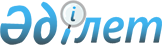 Об утверждении перечня разрешенных финансовых инструментов, за исключением нематериальных активов, для размещения Национального фонда Республики КазахстанПостановление Правительства Республики Казахстан от 28 января 2009 года № 66.
      В соответствии с Бюджетным кодексом Республики Казахстан от 4 декабря 2008 года Правительство Республики Казахстан ПОСТАНОВЛЯЕТ : 
      1. Утвердить прилагаемый перечень разрешенных финансовых инструментов, за исключением нематериальных активов, для размещения Национального фонда Республики Казахстан. 
      2. Признать утратившими силу: 
      1) постановление Правительства Республики Казахстан от 26 ноября 2004 года № 1236 "Об утверждении перечня разрешенных зарубежных финансовых инструментов, за исключением нематериальных активов, для размещения Национального фонда Республики Казахстан" (САПП Республики Казахстан, 2004 г., № 46, ст. 584); 
      2) постановление Правительства Республики Казахстан от 11 октября 2006 года № 977 "О внесении изменений и дополнения в постановление Правительства Республики Казахстан от 26 ноября 2004 года № 1236" (САПП Республики Казахстан, 2006 г., № 37, ст. 413). 
      3. Настоящее постановление вводится в действие со дня подписания.  Перечень разрешенных финансовых инструментов, за исключением нематериальных активов, для размещения Национального фонда Республики Казахстан
      Сноска. Перечень в редакции постановления Правительства РК от 30.06.2017 № 403; с изменениями, внесенными постановлениями Правительства РК от 30.12.2022 № 1115; от 29.09.2023 № 845; от 14.06.2024 № 470.
      1. Зарубежные финансовые инструменты, в том числе инструменты, обращающиеся на зарубежных финансовых рынках:
      1) государственные и агентские ценные бумаги;
      2) муниципальные ценные бумаги в рамках инвестирования в государственные и агентские ценные бумаги;
      3) ценные бумаги международных финансовых организаций (МФО);
      4) корпоративные ценные бумаги;
      5) конвертируемые ценные бумаги в рамках инвестирования в корпоративные ценные бумаги;
      6) ценные бумаги под залог недвижимости (MBS) и активов (ABS);
      7) акции;
      8) операции репо и обратные репо;
      9) депозиты (вклады) в иностранной валюте и золоте;
      10) предоставление ценных бумаг взаймы под залог (securities lending);
      11) производные финансовые инструменты;
      12) структурные продукты;
      13) валюты;
      14) фонды денежного рынка;
      15) золото в слитках и на металлических счетах;
      16) биржевые инвестиционные фонды (ETFs);
      17) альтернативные инструменты;
      18) акции и доли компаний и партнерств специального назначения (SPV - special purpose vehicle).
      2. Казахстанские финансовые инструменты:
      1) долговые ценные бумаги акционерного общества "Фонд национального благосостояния "Самрук-Қазына", эмитируемые для реализации стратегических инфраструктурных проектов, реализуемых по прямому поручению Президента Республики Казахстан;
      2) акции акционерного общества "Национальная компания "КазМунайГаз" и акционерного общества "Национальная атомная компания "Казатомпром" по решению Правительства Республики Казахстан с дисконтом к ее рыночной стоимости для финансирования республиканского бюджета, с правом приоритетной реализации доли Национального фонда Республики Казахстан при проведении международного SPO (Secondary public offering).
					© 2012. РГП на ПХВ «Институт законодательства и правовой информации Республики Казахстан» Министерства юстиции Республики Казахстан
				
Премьер-Министр 
Республики Казахстан
К. МасимовУтвержден
постановлением Правительства
Республики Казахстан
от 28 января 2009 года № 66